稲取高校新體操部選手團成員團　長　　　總教練　　　主　任　　　教 練　　　　山田隆一　　大場英生　　青木一哲　　大場章生　　　　　　日本新體操介紹日本男子新體操選手團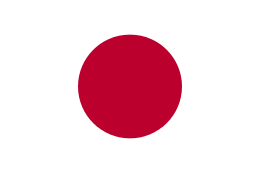 ２０１５　　　ＪＡＰＡＮ静岡縣立稲取高等学校静岡縣賀茂郡東伊豆町稲取３０１２－２ＴＥＬ０５５７－９５－０１７５i－ｍａｉｌ